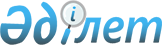 О внесении изменений в решение Кызылординского городского маслихата от 14 декабря 2020 года № 404-72/1 "О городском бюджете на 2021-2023 годы"
					
			С истёкшим сроком
			
			
		
					Решение Кызылординского городского маслихата от 20 октября 2021 года № 69-11/1. Зарегистрировано в Министерстве юстиции Республики Казахстан 27 октября 2021 года № 24926. Прекращено действие в связи с истечением срока
      Маслихат города Кызылорда РЕШИЛ:
      1. Внести в решение маслихата города Кызылорда "О городском бюджете на 2021-2023 годы" от 14 декабря 2020 года № 404-72/1 (зарегистрировано в Реестре государственной регистрации нормативных правовых актов за №7953) следующие изменения:
      пункт 1 изложить в новой редакции:
      "1. Утвердить бюджет города на 2021-2023 годы согласно приложениям 1, 2 и 3 соответственно, в том числе на 2021 год в следующих объемах:
      1) доходы – 50 409 509,6 тысяч тенге, в том числе:
      налоговые поступления – 9 912 165,6 тысяч тенге;
      неналоговые поступления – 719 861,2 тысяч тенге;
      поступления от продажи основного капитала – 6 042 860,2 тысяч тенге;
      поступления трансфертов – 33 734 622,6 тысяч тенге;
      2) затраты – 56 216 087,2 тысяч тенге;
      3) чистое бюджетное кредитование – 664 744,0 тысяч тенге, в том числе:
      бюджетные кредиты – 725 665,0 тысяч тенге;
      погашение бюджетных кредитов – 60 921,0 тысяч тенге;
      4) сальдо по операциям с финансовыми активами – 1 500,0 тысяч тенге, в том числе:
      приобретение финансовых активов – 1 500,0 тысяч тенге;
      поступления от продажи финансовых активов государства – 0;
      5) дефицит (профицит) бюджета – -4 907 763,6 тысяч тенге;
      6) финансирование дефицита (использование профицита) бюджета – 4 907 763,6 тысяч тенге;
      поступление займов – 7 260 833,9 тысяч тенге;
      погашение займов – 8 042 268,6 тысяч тенге;
      используемые остатки бюджетных средств – 5 689 198,3 тысяч тенге;".
      Пункт 4 указанного решения изложить в новой редакции:
      "4. Утвердить резерв местного исполнительного органа города Кызылорда в сумме 183 652,1 тысяч тенге.".
      Приложение 1 указанного решения изложить в новой редакции согласно приложению к настоящему решению.
      2. Настоящее решение вводится в действие с 1 января 2021 года. Бюджет города Кызылорда на 2021 год
					© 2012. РГП на ПХВ «Институт законодательства и правовой информации Республики Казахстан» Министерства юстиции Республики Казахстан
				
      Исполняющий обязанности секретаря Кызылординского городского маслихата 

М. Каримбаев
Приложение к решениюКызылординского городского маслихатаот 20 октября 2021 года № 69-11/1Приложение 1 к решениюКызылординского городского маслихатаот 14 декабря 2020 года №404-72/1
Категория
Категория
Категория
Категория
Категория
Сумма, тысяч тенге
Класс
Класс
Класс
Класс
Сумма, тысяч тенге
Подкласс
Подкласс
Подкласс
Сумма, тысяч тенге
Наименование
Наименование
Сумма, тысяч тенге
1
2
3
4
4
5
1. Доходы
1. Доходы
50 409 509,6
1
Налоговые поступления
Налоговые поступления
9 912 165,6
01
Подоходный налог
Подоходный налог
5 197 252,8
1
Корпоративный подоходный налог
Корпоративный подоходный налог
3 971 341,8
2
Индивидуальный подоходный налог
Индивидуальный подоходный налог
1 225 911,0
03
Социальный налог
Социальный налог
960 050,0
1
Социальный налог
Социальный налог
960 050,0
04
Hалоги на собственность
Hалоги на собственность
3 122 537,8
1
Hалоги на имущество
Hалоги на имущество
1 610 547,0
3
Земельный налог
Земельный налог
173 328,0
4
Hалог на транспортные средства
Hалог на транспортные средства
1 338 362,8
5
Единый земельный налог
Единый земельный налог
300,0
05
Внутренние налоги на товары, работы и услуги
Внутренние налоги на товары, работы и услуги
339 700,0
2
Акцизы
Акцизы
42 306,0
3
Поступления за использование природных и других ресурсов
Поступления за использование природных и других ресурсов
44 174,0
4
Сборы за ведение предпринимательской и профессиональной деятельности
Сборы за ведение предпринимательской и профессиональной деятельности
253 220,0
08
Обязательные платежи, взимаемые за совершение юридически значимых действий и (или) выдачу документов уполномоченными на то государственными органами или должностными лицами
Обязательные платежи, взимаемые за совершение юридически значимых действий и (или) выдачу документов уполномоченными на то государственными органами или должностными лицами
292 625,0
1
Государственная пошлина
Государственная пошлина
292 625,0
2
Неналоговые поступления
Неналоговые поступления
719 861,2
01
Доходы от государственной собственности
Доходы от государственной собственности
485 165,2
5
Доходы от аренды имущества, находящегося в государственной собственности
Доходы от аренды имущества, находящегося в государственной собственности
90 308,0
7
Вознаграждения по кредитам, выданным из государственного бюджета
Вознаграждения по кредитам, выданным из государственного бюджета
394 857,2
03
Поступления денег от проведения государственных закупок, организуемых государственными учреждениями, финансируемыми из государственного бюджета
Поступления денег от проведения государственных закупок, организуемых государственными учреждениями, финансируемыми из государственного бюджета
73,0
1
Поступления денег от проведения государственных закупок, организуемых государственными учреждениями, финансируемыми из государственного бюджета
Поступления денег от проведения государственных закупок, организуемых государственными учреждениями, финансируемыми из государственного бюджета
73,0
04
Штрафы, пени, санкции, взыскания, налагаемые государственными учреждениями, финансируемыми из государственного бюджета, а также содержащимися и финансируемыми из бюджета (сметы расходов) Национального Банка Республики Казахстан 
Штрафы, пени, санкции, взыскания, налагаемые государственными учреждениями, финансируемыми из государственного бюджета, а также содержащимися и финансируемыми из бюджета (сметы расходов) Национального Банка Республики Казахстан 
58 000,0
1
Штрафы, пени, санкции, взыскания, налагаемые государственными учреждениями, финансируемыми из государственного бюджета, а также содержащимися и финансируемыми из бюджета (сметы расходов) Национального Банка Республики Казахстан, за исключением поступлений от организаций нефтяного сектора и в Фонд компенсации потерпевшим
Штрафы, пени, санкции, взыскания, налагаемые государственными учреждениями, финансируемыми из государственного бюджета, а также содержащимися и финансируемыми из бюджета (сметы расходов) Национального Банка Республики Казахстан, за исключением поступлений от организаций нефтяного сектора и в Фонд компенсации потерпевшим
58 000,0
06
Прочие неналоговые поступления
Прочие неналоговые поступления
176 623,0
1
Прочие неналоговые поступления
Прочие неналоговые поступления
176 623,0
3
Поступления от продажи основного капитала
Поступления от продажи основного капитала
6 042 860,2
01
Продажа государственного имущества, закрепленного за государственными учреждениями
Продажа государственного имущества, закрепленного за государственными учреждениями
5 552 893,2
1
Продажа государственного имущества, закрепленного за государственными учреждениями
Продажа государственного имущества, закрепленного за государственными учреждениями
5 552 893,2
03
Продажа земли и нематериальных активов
Продажа земли и нематериальных активов
489 967,0
1
Продажа земли
Продажа земли
461 946,0
2
Продажа нематериальных активов
Продажа нематериальных активов
28 021,0
4
Поступления трансфертов 
Поступления трансфертов 
33 734 622,6
01
Трансферты из нижестоящих органов государственного управления
Трансферты из нижестоящих органов государственного управления
8 748,5
3
Трансферты из бюджетов городов районного значения, сел, поселков, сельских округов
Трансферты из бюджетов городов районного значения, сел, поселков, сельских округов
8 748,5
02
Трансферты из вышестоящих органов государственного управления
Трансферты из вышестоящих органов государственного управления
33 725 874,1
2
Трансферты из областного бюджета
Трансферты из областного бюджета
33 725 874,1
Функциональная группа
Функциональная группа
Функциональная группа
Функциональная группа
Функциональная группа
Функциональная подгруппа
Функциональная подгруппа
Функциональная подгруппа
Функциональная подгруппа
Администратор бюджетных программ
Администратор бюджетных программ
Администратор бюджетных программ
Программа
Программа
Наименование
2. Затраты
54 651 029,2
01
Государственные услуги общего характера
1 286 458,6
1
Представительные, исполнительные и другие органы, выполняющие общие функции государственного управления
400 005,0
112
Аппарат маслихата района (города областного значения)
50 218,0
001
Услуги по обеспечению деятельности маслихата района (города областного значения)
46 574,0
003
Капитальные расходы государственного органа 
3 644,0
122
Аппарат акима района (города областного значения)
349 787,0
001
Услуги по обеспечению деятельности акима района (города областного значения)
343 517,0
003
Капитальные расходы государственного органа 
6 270,0
2
Финансовая деятельность
402 908,3
452
Отдел финансов района (города областного значения)
378 377,3
001
Услуги по реализации государственной политики в области исполнения бюджета и управления коммунальной собственностью района (города областного значения)
52 990,5
003
Проведение оценки имущества в целях налогообложения
8 605,0
010
Приватизация, управление коммунальным имуществом, постприватизационная деятельность и регулирование споров, связанных с этим
1 350,0
018
Капитальные расходы государственного органа 
87,0
113
Целевые текущие трансферты нижестоящим бюджетам
315 344,8
805
Отдел государственных закупок района (города областного значения)
24 531,0
001
Услуги по реализации государственной политики в области государственных закупок на местном уровне
24 081,0
003
Капитальные расходы государственного органа
450,0
5
Планирование и статистическая деятельность
56 160,6
453
Отдел экономики и бюджетного планирования района (города областного значения)
56 160,6
001
Услуги по реализации государственной политики в области формирования и развития экономической политики, системы государственного планирования
56 160,6
9
Прочие государственные услуги общего характера
427 384,7
467
Отдел строительства района (города областного значения)
85 110,0
040
Развитие объектов государственных органов
85 110,0
458
Отдел жилищно-коммунального хозяйства, пассажирского транспорта и автомобильных дорог района (города областного значения)
130 695,8
001
Услуги по реализации государственной политики на местном уровне в области жилищно-коммунального хозяйства и жилищного фонда
105 350,4
.067
Капитальные расходы подведомственных государственных учреждений и организаций
25 345,4
493
Отдел предпринимательства, промышленности и туризма района (города областного значения)
26 324,0
001
Услуги по реализации государственной политики на местном уровне в области развития предпринимательства, промышленности и туризма
26 324,0
801
Отдел занятости, социальных программ и регистрации актов гражданского состояния района (города областного значения)
185 254,9
001
Услуги по реализации государственной политики на местном уровне в сфере занятости, социальных программ и регистрации актов гражданского состояния
179 457,9
003
Капитальные расходы государственного органа 
985,0
032
Капитальные расходы подведомственных государственных учреждений и организаций
4 812,0
02
Оборона
17 245,0
1
Военные нужды
17 245,0
122
Аппарат акима района (города областного значения)
17 245,0
005
Мероприятия в рамках исполнения всеобщей воинской обязанности
17 245,0
03
Общественный порядок, безопасность, правовая, судебная, уголовно-исполнительная деятельность
127 115,0
6
Уголовно-исполнительная система
31 371,0
801
Отдел занятости, социальных программ и регистрации актов гражданского состояния района (города областного значения)
31 371,0
039
Организация и осуществление социальной адаптации и реабилитации лиц, отбывших уголовные наказания
31 371,0
9
Прочие услуги в области общественного порядка и безопасности
95 744,0
458
Отдел жилищно-коммунального хозяйства, пассажирского транспорта и автомобильных дорог района (города областного значения)
95 744,0
021
Обеспечение безопасности дорожного движения в населенных пунктах
95 744,0
06
Социальная помощь и социальное обеспечение
7 880 057,5
1
Социальное обеспечение
3 022 155,0
467
Отдел строительства района (города областного значения)
13 622,0
041
Строительство и реконструкция объектов социального обеспечения
13 622,0
801
Отдел занятости, социальных программ и регистрации актов гражданского состояния района (города областного значения)
3 008 533,0
010
Государственная адресная социальная помощь
3 007 844,0
057
Обеспечение физических лиц, являющихся получателями государственной адресной социальной помощи, телевизионными абонентскими приставками
689,0
2
Социальная помощь
4 505 692,3
801
Отдел занятости, социальных программ и регистрации актов гражданского состояния района (города областного значения)
4 505 692,3
004
Программа занятости
2 244 175,0
006
Оказание социальной помощи на приобретение топлива специалистам здравоохранения, образования, социального обеспечения, культуры, спорта и ветеринарии в сельской местности в соответствии с законодательством Республики Казахстан
8 109,0
007
Оказание жилищной помощи
101 477,0
008
Социальная поддержка граждан, награжденных от 26 июля 1999 года орденами "Отан", "Данк", удостоенных высокого звания "Халық қаһарманы", почетных званий республики
399,0
009
Материальное обеспечение детей-инвалидов, воспитывающихся и обучающихся на дому
33 620,0
011
Социальная помощь отдельным категориям нуждающихся граждан по решениям местных представительных органов
635 725,5
013
Социальная адаптация лиц, не имеющих определенного местожительства
99 776,0
014
Оказание социальной помощи нуждающимся гражданам на дому
159 560,8
015
Территориальные центры социального обслуживания пенсионеров и инвалидов
86 583,0
017
Обеспечение нуждающихся инвалидов обязательными гигиеническими средствами и предоставление услуг специалистами жестового языка, индивидуальными помощниками в соответствии с индивидуальной программой реабилитации инвалида
941 288,0
023
Обеспечение деятельности центров занятости населения
194 979,0
9
Прочие услуги в области социальной помощи и социального обеспечения
352 210,2
458
Отдел жилищно-коммунального хозяйства, пассажирского транспорта и автомобильных дорог района (города областного значения)
1 995,0
050
Обеспечение прав и улучшение качества жизни инвалидов в Республике Казахстан
1 995,0
801
Отдел занятости, социальных программ и регистрации актов гражданского состояния района (города областного значения)
350 215,2
018
Оплата услуг по зачислению, выплате и доставке пособий и других социальных выплат
12 922,8
020
Размещение государственного социального заказа в неправительственных организациях
92 825,0
050
Обеспечение прав и улучшение качества жизни инвалидов в Республике Казахстан
244 467,4
07
Жилищно-коммунальное хозяйство
19 219 125,5
1
Жилищное хозяйство
15 794 808,0
467
Отдел строительства района (города областного значения)
15 772 442,0
003
Проектирование и (или) строительство, реконструкция жилья коммунального жилищного фонда
8 949 166,8
004
Проектирование, развитие и (или) обустройство инженерно-коммуникационной инфраструктуры
4 661 904,2
098
Приобретение жилья коммунального жилищного фонда
2 161 371,0
479
Отдел жилищной инспекции района (города областного значения)
20 562,0
001
Услуги по реализации государственной политики на местном уровне в области жилищного фонда
20 562,0
458
Отдел жилищно-коммунального хозяйства, пассажирского транспорта и автомобильных дорог района (города областного значения)
1 804,0
004
Обеспечение жильем отдельных категорий граждан
1 804,0
2
Коммунальное хозяйство
222 369,0
467
Отдел строительства района (города областного значения)
153 510,9
006
Развитие системы водоснабжения и водоотведения
10 210,0
058
Развитие системы водоснабжения и водоотведения в сельских населенных пунктах
143 300,9
458
Отдел жилищно-коммунального хозяйства, пассажирского транспорта и автомобильных дорог района (города областного значения)
68 858,1
012
Функционирование системы водоснабжения и водоотведения
21 683,0
028
Развитие коммунального хозяйства
4 328,9
048
Развитие благоустройства городов и населенных пунктов
42 846,2
3
Благоустройство населенных пунктов
3 201 948,5
458
Отдел жилищно-коммунального хозяйства, пассажирского транспорта и автомобильных дорог района (города областного значения)
3 201 948,5
015
Освещение улиц в населенных пунктах
1 008 333,3
016
Обеспечение санитарии населенных пунктов
743 062,0
017
Содержание мест захоронений и захоронение безродных
13 505,0
018
Благоустройство и озеленение населенных пунктов
1 437 048,2
08
Культура, спорт, туризм и информационное пространство
793 541,8
1
Деятельность в области культуры
268 079,3
455
Отдел культуры и развития языков района (города областного значения)
266 008,1
003
Поддержка культурно-досуговой работы
239 895,0
009
Обеспечение сохранности историко - культурного наследия и доступа к ним
26 113,1
467
Отдел строительства района (города областного значения)
2 071,2
011
Развитие объектов культуры
2 071,2
2
Спорт
179 782,0
465
Отдел физической культуры и спорта района (города областного значения)
179 782,0
001
Услуги по реализации государственной политики на местном уровне в сфере физической культуры и спорта
50 856,0
005
Развитие массового спорта и национальных видов спорта 
83 939,0
006
Проведение спортивных соревнований на районном (города областного значения) уровне
8 006,0
007
Подготовка и участие членов сборных команд района (города областного значения) по различным видам спорта на областных спортивных соревнованиях
27 204,0
032
Капитальные расходы подведомственных государственных учреждений и организаций
9 777,0
3
Информационное пространство
228 589,7
455
Отдел культуры и развития языков района (города областного значения)
147 333,7
006
Функционирование районных (городских) библиотек
145 175,7
007
Развитие государственного языка и других языков народа Казахстана
2 158,0
456
Отдел внутренней политики района (города областного значения)
81 256,0
002
Услуги по проведению государственной информационной политики
81 256,0
9
Прочие услуги по организации культуры, спорта, туризма и информационного пространства
117 090,8
455
Отдел культуры и развития языков района (города областного значения)
24 908,8
001
Услуги по реализации государственной политики на местном уровне в области развития языков и культуры
23 910,8
032
Капитальные расходы подведомственных государственных учреждений и организаций
998,0
456
Отдел внутренней политики района (города областного значения)
92 182,0
001
Услуги по реализации государственной политики на местном уровне в области информации, укрепления государственности и формирования социального оптимизма граждан
51 484,0
003
Реализация мероприятий в сфере молодежной политики
40 698,0
09
Топливно-энергетический комплекс и недропользование
668 869,5
1
Топливо и энергетика
157 181,4
467
Отдел строительства района (города областного значения)
157 181,4
009
Развитие теплоэнергетической системы
157 181,4
9
Прочие услуги в области топливно-энергетического комплекса и недропользования
511 688,1
467
Отдел строительства района (города областного значения)
500 000,0
036
Развитие газотранспортной системы 
500 000,0
458
Отдел жилищно-коммунального хозяйства, пассажирского транспорта и автомобильных дорог района (города областного значения)
11 688,1
036
Развитие газотранспортной системы 
11 688,1
10
Сельское, водное, лесное, рыбное хозяйство, особо охраняемые природные территории, охрана окружающей среды и животного мира, земельные отношения
156 087,1
1
Сельское хозяйство
33 553,0
462
Отдел сельского хозяйства района (города областного значения)
33 553,0
001
Услуги по реализации государственной политики на местном уровне в сфере сельского хозяйства
33 553,0
6
Земельные отношения
62 033,9
463
Отдел земельных отношений района (города областного значения)
62 033,9
001
Услуги по реализации государственной политики в области регулирования земельных отношений на территории района (города областного значения)
61 477,9
006
Землеустройство, проводимое при установлении границ районов, городов областного значения, районного значения, сельских округов, поселков, сел
556,0
9
Прочие услуги в области сельского, водного, лесного, рыбного хозяйства, охраны окружающей среды и земельных отношений
60 500,2
462
Отдел сельского хозяйства района (города областного значения)
60 500,2
099
Реализация мер по оказанию социальной поддержки специалистов
60 500,2
11
Промышленность, архитектурная, градостроительная и строительная деятельность
283 865,8
2
Архитектурная, градостроительная и строительная деятельность
283 865,8
467
Отдел строительства района (города областного значения)
66 254,5
001
Услуги по реализации государственной политики на местном уровне в области строительства
66 254,5
468
Отдел архитектуры и градостроительства района (города областного значения)
217 611,3
001
Услуги по реализации государственной политики в области архитектуры и градостроительства на местном уровне
60 402,3
003
Разработка схем градостроительного развития территории района и генеральных планов населенных пунктов
155 937,0
004
Капитальные расходы государственного органа 
1 272,0
12
Транспорт и коммуникации
4 490 612,6
1
Автомобильный транспорт
3 890 612,6
458
Отдел жилищно-коммунального хозяйства, пассажирского транспорта и автомобильных дорог района (города областного значения)
3 890 612,6
022
Развитие транспортной инфраструктуры
1 999 935,1
023
Обеспечение функционирования автомобильных дорог
1 890 677,5
9
Прочие услуги в сфере транспорта и коммуникаций
600 000,0
458
Отдел жилищно-коммунального хозяйства, пассажирского транспорта и автомобильных дорог района (города областного значения)
600 000,0
037
Субсидирование пассажирских перевозок по социально значимым городским (сельским), пригородным и внутрирайонным сообщениям
600 000,0
13
Прочие
199 951,1
3
Поддержка предпринимательской деятельности и защита конкуренции
16 299,0
467
Отдел строительства района (города областного значения)
13 844,0
026
Развитие индустриальной инфраструктуры в рамках Единой программы поддержки и развития бизнеса "Дорожная карта бизнеса-2025"
13 844,0
493
Отдел предпринимательства, промышленности и туризма района (города областного значения)
2 455,0
006
Поддержка предпринимательской деятельности
2 455,0
9
Прочие
183 652,1
452
Отдел финансов района (города областного значения)
183 652,1
012
Резерв местного исполнительного органа района (города областного значения) 
183 652,1
14
Обслуживание долга
394 857,2
1
Обслуживание долга
394 857,2
452
Отдел финансов района (города областного значения)
394 857,2
013
Обслуживание долга местных исполнительных органов по выплате вознаграждений и иных платежей по займам из областного бюджета
394 857,2
15
Трансферты
19 133 242,5
1
Трансферты
19 133 242,5
452
Отдел финансов района (города областного значения)
19 133 242,5
006
Возврат неиспользованных (недоиспользованных) целевых трансфертов
383 334,9
016
Возврат, использованных не по целевому назначению целевых трансфертов
4 391,6
024
Целевые текущие трансферты из нижестоящего бюджета на компенсацию потерь вышестоящего бюджета в связи с изменением законодательства
18 245 137,0
038
Субвенции
500 379,0
3. Чистое бюджетное кредитование
664 744,0
Бюджетные кредиты
725 665,0
Функциональная группа
Функциональная группа
Функциональная группа
Функциональная группа
Функциональная группа
Функциональная подгруппа
Функциональная подгруппа
Функциональная подгруппа
Функциональная подгруппа
Администратор бюджетных программ
Администратор бюджетных программ
Администратор бюджетных программ
Программа
Программа
Наименование
07
Жилищно-коммунальное хозяйство
681 910,0
1
Жилищное хозяйство
681 910,0
458
Отдел жилищно-коммунального хозяйства, пассажирского транспорта и автомобильных дорог района (города областного значения)
681 910,0
.081
Кредитование на проведение капитального ремонта общего имущества объектов кондоминиумов
681 910,0
10
Сельское, водное, лесное, рыбное хозяйство, особо охраняемые природные территории, охрана окружающей среды и животного мира, земельные отношения
43 755,0
9
Прочие услуги в области сельского, водного, лесного, рыбного хозяйства, охраны окружающей среды и земельных отношений
43 755,0
462
Отдел сельского хозяйства района (города областного значения)
43 755,0
008
Бюджетные кредиты для реализации мер социальной поддержки специалистов
43 755,0
Категория
Категория
Категория
Категория
Категория
Класс
Класс
Класс
Класс
Подкласс
Подкласс
Подкласс
Наименование
Наименование
5
Погашение бюджетных кредитов
Погашение бюджетных кредитов
60 921,0
01
Погашение бюджетных кредитов
Погашение бюджетных кредитов
60 921,0
1
Погашение бюджетных кредитов, выданных из государственного бюджета
Погашение бюджетных кредитов, выданных из государственного бюджета
60 921,0
4. Сальдо по операциям с финансовыми активами
4. Сальдо по операциям с финансовыми активами
1 500,0
Приобретение финансовых активов
Приобретение финансовых активов
1 500,0
Функциональная группа
Функциональная группа
Функциональная группа
Функциональная группа
Функциональная группа
Функциональная подгруппа
Функциональная подгруппа
Функциональная подгруппа
Функциональная подгруппа
Администратор бюджетных программ
Администратор бюджетных программ
Администратор бюджетных программ
Программа
Программа
Наименование
13
Прочие
1 500,0
9
Прочие
1 500,0
458
Отдел жилищно-коммунального хозяйства, пассажирского транспорта и автомобильных дорог района (города областного значения)
1 500,0
065
Формирование или увеличение уставного капитала юридических лиц
1 500,0
Категория
Категория
Категория
Категория
Категория
Класс
Класс
Класс
Класс
Подкласс
Подкласс
Подкласс
Наименование
Наименование
6
Поступления от продажи финансовых активов государства
Поступления от продажи финансовых активов государства
0,0
5. Дефицит (профицит) бюджета
5. Дефицит (профицит) бюджета
-4 907 763,6
6. Финансирование дефицита (профицита) бюджета
6. Финансирование дефицита (профицита) бюджета
4 907 763,6
7
Поступления займов
Поступления займов
7 260 833,9
01
Внутренние государственные займы
Внутренние государственные займы
7 260 833,9
2
Договоры займа
Договоры займа
7 260 833,9
Функциональная группа
Функциональная группа
Функциональная группа
Функциональная группа
Функциональная группа
Функциональная подгруппа
Функциональная подгруппа
Функциональная подгруппа
Функциональная подгруппа
Администратор бюджетных программ
Администратор бюджетных программ
Администратор бюджетных программ
Программа
Программа
Наименование
16
Погашение займов
8 042 268,6
1
Погашение займов
8 042 268,6
452
Отдел финансов района (города областного значения)
8 042 268,6
008
Погашение долга местного исполнительного органа перед вышестоящим бюджетом
7 218 802,0
009
Погашение долга местного исполнительного органа
710 849,7
021
Возврат неиспользованных бюджетных кредитов, выданных из местного бюджета
112 616,9
Категория
Категория
Категория
Категория
Категория
Класс
Класс
Класс
Класс
Подкласс
Подкласс
Подкласс
Наименование
Наименование
8
Используемые остатки бюджетных средств
Используемые остатки бюджетных средств
5 689 198,3
01
Остатки бюджетных средств
Остатки бюджетных средств
5 689 198,3
1
Свободные остатки бюджетных средств
Свободные остатки бюджетных средств
5 689 198,3